
Coaches Application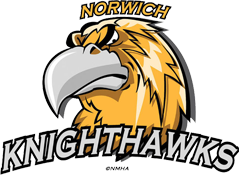 Name:  _____________________________________________________________________________________________________________Address:  ___________________________________________________________________________________________________________Home Phone:  _______________________________________________  Cell:________________________________________________Driver’s License:__________________________________________________________________________________________________Primary Email Address:__________________________________________________________________________________________Position Applying For:	Coach___________  Asst.. Coach__________    Trainer___________   Manager__________Team:_______________________________________________________________________________________________________________(please specify Rep or Local League)Check Coaching Qualifications: (all applicable)Coach 1 (Intro to Coach)_______ 		Respect in Sport Activity Leader________Coach 2_______				Speak out Activity Leader________Development 1 Trained ________		Trainer (HTCP) Level 1_______Development 1 Certifiied________		Trainer (HTCP) Level 2________Gender Identity and Expression________	Development 2________Credentials:(List teams, your positions, years involved and significant accomplishments)________________________________________________________________________________________________________________________________________________________________________________________________________________________________________________________________________________________________________________________________________________________________________________________________________________________________________________________________________References: (list at least one outside of hockey)Name:_________________________________________________  Phone:_____________________________________________________Name:_________________________________________________  Phone:_____________________________________________________Name:_________________________________________________  Phone:_____________________________________________________**All applicants must submit a current police check (within 4 months) and be willing to obey our Coach/Trainer/Manager Policy (following page) All completed forms must be submitted by ​June 15th, 2023​ for Rep coaches; ​August 30th, 2023​ for LL coaches NMHA​, P.O. Box 467, Norwich, ON N0J 1P0 or emailed to johnswerdfeger@outlook.comNorwich Minor Hockey Association Coach, Trainer, and Manager Policy Objective To ensure that all coaches and team administrative staff have met all coaching and other clinic requirements prior to being responsible for teams. The purpose of this policy is to maintain a high standard of care and qualification for the safety, learning and enjoyment of the game of hockey for the players. Guidelines All coaching and staffing applications will be received accompanied by a police check and a photocopy of credentials. All requirements must be met prior to stepping on the ice with the teams that they have been assigned. It is the responsibility of the applicant to ensure that these stipulations are met. Failure to meet these standards may result in no team assignment. The Executive will have final say on who will coach, manage or train teams within the ​Norwich Minor Hockey Association​. The police check will also determine the qualification of the applicant and will be used in cooperation with the advice of the Police Association where deemed necessary. All police checks are confidential and will be kept in a locked location for a period of 7 years. Discipline If behaviour deemed to be non-conducive of a positive and fun learning environment and falls under the Code of Conduct set out by the OMHA, the following may occur: A disciplinary verbal warning will be issued by the executive committee of Norwich Minor Hockey Association A secondary written warning will be issued and may be attached with a suspension from bench duties. Reinstatement will be allowed after a meeting with the executive A third infraction in writing will or may include removal from the team and a ban from duties with the Norwich Minor Hockey Association The Norwich Minor Hockey Association Executive reserves the right to fast-track this policy determinant upon severity of the non-compliance infraction. Infractions which may constitute discipline: Not providing an environment in which all individuals are treated with respect including verbal or physical abuse of players, officials, and fans at all events associated with NMHA Alcohol or substance use Failure to adhere to safe hockey practices as outlined on Hockey Canada and OMHA websites Inappropriate written, verbal or visual communications with parents, OMHA representatives, or other hockey centre representatives Abuse of power of authority This policy is implemented to ensure that hockey remains to be a safe and fun environment for all players and team representatives. If there is an issue to be dealt with, it can be submitted in writing and given to NMHA Risk Management Director. A Current Police Check must accompany this application Please list below any information you feel relevant towards your consideration for this coaching position: 